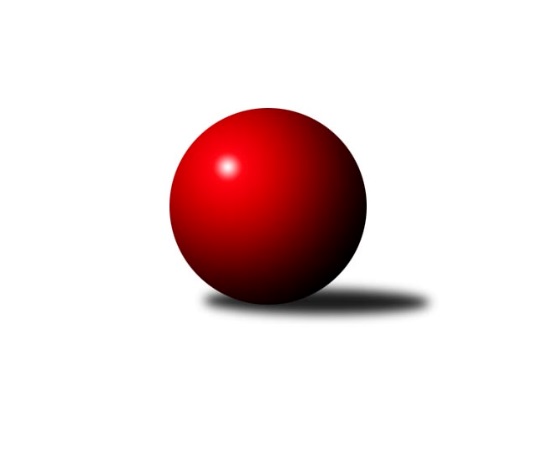 Č.9Ročník 2022/2023	26.11.2022Nejlepšího výkonu v tomto kole: 2719 dosáhlo družstvo: TJ Lokomotiva LiberecSeveročeská divize 2022/2023Výsledky 9. kolaSouhrnný přehled výsledků:TJ Lokomotiva Ústí n. L. B	- TJ Jiskra Nový Bor	3:5	2660:2670	7.0:5.0	25.11.TJ Lokomotiva Liberec	- KO Česká Kamenice	8:0	2719:2534	9.0:3.0	25.11.TJ KK Louny	- TJ VTŽ Chomutov	3:5	2591:2615	6.5:5.5	26.11.TJ Kovostroj Děčín	- SKK Bohušovice B	6:2	2546:2414	8.0:4.0	26.11.SK Skalice	- SK Verneřice	3:5	2604:2621	5.0:7.0	26.11.ASK Lovosice	- SK Šluknov	6:2	2633:2560	10.0:2.0	26.11.Tabulka družstev:	1.	TJ Lokomotiva Liberec	9	8	1	0	54.5 : 17.5 	65.0 : 43.0 	 2654	17	2.	SK Verneřice	9	8	0	1	50.0 : 22.0 	66.5 : 41.5 	 2627	16	3.	TJ Kovostroj Děčín	9	6	0	3	41.0 : 31.0 	61.0 : 47.0 	 2584	12	4.	ASK Lovosice	9	5	1	3	39.0 : 33.0 	60.0 : 48.0 	 2627	11	5.	TJ Lokomotiva Ústí n. L. B	9	5	0	4	41.0 : 31.0 	61.5 : 46.5 	 2591	10	6.	TJ Jiskra Nový Bor	9	5	0	4	38.0 : 34.0 	49.0 : 59.0 	 2588	10	7.	SK Šluknov	9	3	2	4	38.0 : 34.0 	50.5 : 57.5 	 2532	8	8.	SKK Bohušovice B	9	4	0	5	32.0 : 40.0 	55.0 : 53.0 	 2509	8	9.	TJ VTŽ Chomutov	9	3	1	5	27.0 : 45.0 	50.5 : 57.5 	 2542	7	10.	KO Česká Kamenice	9	2	1	6	30.0 : 42.0 	47.5 : 60.5 	 2566	5	11.	SK Skalice	9	2	0	7	24.0 : 48.0 	45.0 : 63.0 	 2457	4	12.	TJ KK Louny	9	0	0	9	17.5 : 54.5 	36.5 : 71.5 	 2398	0Podrobné výsledky kola:	 TJ Lokomotiva Ústí n. L. B	2660	3:5	2670	TJ Jiskra Nový Bor	Milan Jaworek	 	 234 	 219 		453 	 2:0 	 429 	 	232 	 197		Michal Gajdušek	Michaela Šuterová	 	 230 	 210 		440 	 0:2 	 510 	 	237 	 273		Petr Kohlíček	Jiří Šípek	 	 205 	 208 		413 	 0:2 	 441 	 	209 	 232		Lenka Kohlíčková	Tomáš Zahálka	 	 241 	 215 		456 	 2:0 	 414 	 	201 	 213		Petr Kout	Eugen Škurla	 	 231 	 229 		460 	 2:0 	 431 	 	215 	 216		Martin Kortan	Josef Málek	 	 209 	 229 		438 	 1:1 	 445 	 	217 	 228		Alena Dunkovározhodčí: František AjmNejlepší výkon utkání: 510 - Petr Kohlíček	 TJ Lokomotiva Liberec	2719	8:0	2534	KO Česká Kamenice	Jiří Pachl	 	 230 	 238 		468 	 1:1 	 429 	 	235 	 194		Jan Chvátal	Jana Kořínková	 	 224 	 206 		430 	 2:0 	 416 	 	216 	 200		Karel Kühnel	Anton Zajac	 	 223 	 209 		432 	 1:1 	 416 	 	203 	 213		Petr Šmelhaus	Denisa Čermáková	 	 228 	 231 		459 	 2:0 	 435 	 	207 	 228		David Chýlek	Václav Vlk	 	 241 	 231 		472 	 2:0 	 383 	 	188 	 195		Miloš Martínek	Aleš Havlík	 	 207 	 251 		458 	 1:1 	 455 	 	226 	 229		Tomáš Malecrozhodčí: Václav VlkNejlepší výkon utkání: 472 - Václav Vlk	 TJ KK Louny	2591	3:5	2615	TJ VTŽ Chomutov	Václav Valenta ml.	 	 232 	 212 		444 	 1.5:0.5 	 435 	 	223 	 212		Viktor Žďárský	Daniela Hlaváčová	 	 212 	 229 		441 	 1:1 	 432 	 	223 	 209		Petr Lukšík	Tomáš Kesner	 	 205 	 182 		387 	 1:1 	 406 	 	201 	 205		Ondřej Šmíd	Václav Valenta st.	 	 226 	 230 		456 	 2:0 	 433 	 	204 	 229		Dančo Bosilkov	Miroslav Kesner	 	 195 	 235 		430 	 1:1 	 439 	 	209 	 230		Stanislav Šmíd st.	Radek Jung	 	 231 	 202 		433 	 0:2 	 470 	 	234 	 236		Robert Suchomel st.rozhodčí: Miroslav KesnerNejlepší výkon utkání: 470 - Robert Suchomel st.	 TJ Kovostroj Děčín	2546	6:2	2414	SKK Bohušovice B	Roman Slavík	 	 202 	 191 		393 	 0:2 	 407 	 	204 	 203		Jaroslav Ondráček	Adéla Exnerová	 	 218 	 202 		420 	 1:1 	 428 	 	200 	 228		Ladislav Koláček	Pavel Jablonický	 	 217 	 200 		417 	 2:0 	 397 	 	214 	 183		Milan Slabý	Radek Kandl	 	 242 	 253 		495 	 2:0 	 387 	 	191 	 196		Ondřej Perníček	Vratislav Kubita	 	 233 	 179 		412 	 1:1 	 410 	 	204 	 206		Martin Perníček	Tomáš Novák	 	 207 	 202 		409 	 2:0 	 385 	 	199 	 186		Jakub Krouparozhodčí: Jiří HoudekNejlepší výkon utkání: 495 - Radek Kandl	 SK Skalice	2604	3:5	2621	SK Verneřice	Ladislav Javorek ml.	 	 236 	 210 		446 	 0:2 	 467 	 	241 	 226		Radek Mach	Eduard Kezer ml.	 	 234 	 246 		480 	 2:0 	 449 	 	209 	 240		Lukáš Zítka	Jiří Šácha	 	 200 	 224 		424 	 1:1 	 391 	 	203 	 188		Kamila Ledwoňová	Oldřich Vlasák	 	 192 	 203 		395 	 0:2 	 471 	 	224 	 247		Miloslav Plíšek	Robert Häring	 	 244 	 206 		450 	 1:1 	 417 	 	209 	 208		Martin Ledwoň	Petr Tregner	 	 204 	 205 		409 	 1:1 	 426 	 	226 	 200		Daniel Sekyrarozhodčí: Oldřich VlasákNejlepší výkon utkání: 480 - Eduard Kezer ml.	 ASK Lovosice	2633	6:2	2560	SK Šluknov	Petr Zalabák st.	 	 192 	 211 		403 	 1:1 	 410 	 	217 	 193		Václav Kořánek	Anna Houdková	 	 210 	 222 		432 	 2:0 	 404 	 	201 	 203		Jan Sklenář	Michal Bruthans	 	 228 	 230 		458 	 2:0 	 432 	 	218 	 214		Eliška Marušáková	Jaroslav Chot	 	 231 	 186 		417 	 1:1 	 467 	 	213 	 254		Petr Vajnar	Jakub Hudec	 	 239 	 221 		460 	 2:0 	 397 	 	203 	 194		František Tomík	Miloš Maňour	 	 221 	 242 		463 	 2:0 	 450 	 	217 	 233		Radek Marušákrozhodčí: Petr Zalabák st.Nejlepší výkon utkání: 467 - Petr VajnarPořadí jednotlivců:	jméno hráče	družstvo	celkem	plné	dorážka	chyby	poměr kuž.	Maximum	1.	Jakub Hudec 	ASK Lovosice	477.33	317.0	160.3	2.4	4/4	(533)	2.	Robert Suchomel  st.	TJ VTŽ Chomutov	460.65	306.5	154.2	3.9	5/6	(473)	3.	Tomáš Malec 	KO Česká Kamenice	459.75	312.3	147.4	3.3	6/6	(512)	4.	Michal Bruthans 	ASK Lovosice	459.54	310.5	149.0	3.9	4/4	(485)	5.	Radek Mach 	SK Verneřice	459.33	311.3	148.0	4.6	6/6	(491)	6.	Petr Vajnar 	SK Šluknov	455.00	309.5	145.5	3.1	6/6	(479)	7.	Alena Dunková 	TJ Jiskra Nový Bor	454.05	303.0	151.1	3.6	5/5	(488)	8.	Jiří Pachl 	TJ Lokomotiva Liberec	451.16	302.8	148.4	3.2	5/5	(468)	9.	Aleš Havlík 	TJ Lokomotiva Liberec	449.52	305.9	143.6	4.9	5/5	(471)	10.	Petr Kohlíček 	TJ Jiskra Nový Bor	447.95	305.9	142.1	5.8	5/5	(510)	11.	Patrik Kukeně 	SK Verneřice	445.90	305.6	140.4	3.4	5/6	(470)	12.	Tomáš Novák 	TJ Kovostroj Děčín	445.36	299.4	146.0	3.3	5/5	(469)	13.	Václav Valenta  ml.	TJ KK Louny	445.36	311.4	133.9	4.8	5/5	(476)	14.	Václav Vlk 	TJ Lokomotiva Liberec	441.25	296.3	145.0	3.8	5/5	(486)	15.	Tomáš Zahálka 	TJ Lokomotiva Ústí n. L. B	440.35	294.9	145.5	5.9	4/5	(488)	16.	Jana Susková 	TJ Lokomotiva Liberec	440.25	299.0	141.3	4.8	5/5	(480)	17.	Daniel Sekyra 	SK Verneřice	440.17	294.7	145.5	4.3	6/6	(460)	18.	Eugen Škurla 	TJ Lokomotiva Ústí n. L. B	439.28	300.0	139.3	6.2	5/5	(468)	19.	Martin Kortan 	TJ Jiskra Nový Bor	437.35	299.3	138.1	5.1	5/5	(488)	20.	Radek Kandl 	TJ Kovostroj Děčín	436.55	294.0	142.6	3.9	4/5	(495)	21.	Lukáš Zítka 	SK Verneřice	436.33	302.6	133.8	8.7	6/6	(485)	22.	Josef Málek 	TJ Lokomotiva Ústí n. L. B	436.20	299.1	137.1	5.5	5/5	(465)	23.	Denisa Čermáková 	TJ Lokomotiva Liberec	435.20	298.9	136.3	6.2	5/5	(462)	24.	Eliška Marušáková 	SK Šluknov	434.88	297.3	137.6	2.9	6/6	(445)	25.	Miloslav Plíšek 	SK Verneřice	434.00	304.1	129.9	5.7	6/6	(471)	26.	Pavel Jablonický 	TJ Kovostroj Děčín	433.92	295.5	138.4	6.9	5/5	(463)	27.	Jaroslav Ondráček 	SKK Bohušovice B	432.67	298.5	134.2	7.2	6/6	(467)	28.	Radek Marušák 	SK Šluknov	432.47	294.7	137.7	4.7	5/6	(455)	29.	Stanislav Šmíd  st.	TJ VTŽ Chomutov	432.45	300.5	132.0	5.5	5/6	(444)	30.	Michaela Šuterová 	TJ Lokomotiva Ústí n. L. B	431.48	305.3	126.2	7.6	5/5	(481)	31.	Petr Zalabák  st.	ASK Lovosice	431.05	300.2	130.9	6.1	4/4	(451)	32.	Vratislav Kubita 	TJ Kovostroj Děčín	430.00	296.9	133.1	8.0	5/5	(450)	33.	Ladislav Javorek  ml.	SK Skalice	429.40	290.2	139.2	5.6	5/5	(459)	34.	Jaroslav Chot 	ASK Lovosice	429.06	291.1	138.0	8.9	4/4	(480)	35.	Petr Šmelhaus 	KO Česká Kamenice	428.75	301.3	127.5	5.2	5/6	(453)	36.	Martin Perníček 	SKK Bohušovice B	428.38	298.7	129.7	6.4	6/6	(464)	37.	Václav Kořánek 	SK Šluknov	427.46	293.4	134.1	5.3	6/6	(445)	38.	Eduard Kezer  ml.	SK Skalice	426.50	294.1	132.5	8.8	5/5	(480)	39.	Jiří Šípek 	TJ Lokomotiva Ústí n. L. B	425.68	296.6	129.0	5.7	5/5	(450)	40.	Adéla Exnerová 	TJ Kovostroj Děčín	425.00	292.4	132.7	5.1	4/5	(445)	41.	Pavel Piskoř 	TJ Kovostroj Děčín	424.30	291.3	133.1	6.5	5/5	(454)	42.	Tomáš Charvát 	ASK Lovosice	423.42	299.1	124.3	8.8	3/4	(448)	43.	Petr Kout 	TJ Jiskra Nový Bor	422.80	296.3	126.5	5.1	5/5	(476)	44.	Karel Beran 	KO Česká Kamenice	422.80	300.2	122.6	6.6	5/6	(431)	45.	Dančo Bosilkov 	TJ VTŽ Chomutov	422.00	294.1	127.9	8.1	6/6	(443)	46.	Lenka Kohlíčková 	TJ Jiskra Nový Bor	421.73	295.1	126.7	6.4	5/5	(455)	47.	Viktor Žďárský 	TJ VTŽ Chomutov	421.39	296.7	124.7	8.8	6/6	(470)	48.	Martin Ledwoň 	SK Verneřice	420.08	294.3	125.8	8.5	6/6	(456)	49.	Miloš Martínek 	KO Česká Kamenice	419.56	283.6	135.9	6.5	6/6	(473)	50.	Karel Kühnel 	KO Česká Kamenice	418.92	292.0	127.0	7.0	6/6	(486)	51.	David Chýlek 	KO Česká Kamenice	418.79	294.6	124.2	10.2	6/6	(436)	52.	Milan Slabý 	SKK Bohušovice B	418.04	294.8	123.2	7.5	6/6	(450)	53.	Ondřej Šmíd 	TJ VTŽ Chomutov	416.65	293.3	123.4	8.2	5/6	(434)	54.	Ladislav Koláček 	SKK Bohušovice B	411.63	285.9	125.8	9.5	4/6	(428)	55.	Petr Lukšík 	TJ VTŽ Chomutov	411.22	293.1	118.2	10.1	6/6	(462)	56.	Jiří Šácha 	SK Skalice	411.13	281.0	130.1	7.6	4/5	(437)	57.	Robert Häring 	SK Skalice	406.36	290.3	116.0	5.7	5/5	(458)	58.	Jan Sklenář 	SK Šluknov	405.58	292.2	113.4	7.6	6/6	(444)	59.	Miloš Maňour 	ASK Lovosice	405.00	284.9	120.1	7.7	3/4	(463)	60.	Oldřich Vlasák 	SK Skalice	404.63	275.6	129.0	8.3	4/5	(423)	61.	Jakub Kroupa 	SKK Bohušovice B	402.13	279.1	123.0	8.6	6/6	(468)	62.	Michal Gajdušek 	TJ Jiskra Nový Bor	398.20	282.7	115.6	10.5	5/5	(429)	63.	František Tomík 	SK Šluknov	397.40	281.8	115.6	10.6	5/6	(410)	64.	Ondřej Perníček 	SKK Bohušovice B	396.30	285.6	110.7	10.9	5/6	(431)	65.	František Pfeifer 	TJ KK Louny	391.00	274.3	116.8	12.8	4/5	(412)	66.	Miroslav Kesner 	TJ KK Louny	380.80	278.7	102.1	13.0	5/5	(430)		Milan Perníček 	SKK Bohušovice B	473.22	312.0	161.2	3.6	3/6	(505)		Luboš Dvořák 	TJ Lokomotiva Liberec	459.00	310.6	148.4	4.9	3/5	(484)		Milan Jaworek 	TJ Lokomotiva Ústí n. L. B	442.60	297.3	145.3	5.5	2/5	(482)		Věra Šimečková 	KO Česká Kamenice	440.00	307.3	132.7	6.7	1/6	(445)		Jan Řeřicha 	TJ Jiskra Nový Bor	438.50	301.5	137.0	10.5	2/5	(464)		Anna Houdková 	ASK Lovosice	436.67	299.3	137.3	6.2	2/4	(461)		Dalibor Dařílek 	TJ Lokomotiva Ústí n. L. B	434.50	282.5	152.0	7.5	2/5	(440)		Martin Zeman 	SK Skalice	434.00	303.0	131.0	4.0	1/5	(434)		Lenka Dařílková 	TJ Lokomotiva Ústí n. L. B	434.00	309.0	125.0	7.0	1/5	(434)		Daniela Hlaváčová 	TJ KK Louny	433.13	298.6	134.5	5.0	3/5	(463)		Anton Zajac 	TJ Lokomotiva Liberec	432.00	291.0	141.0	2.0	1/5	(432)		Jana Kořínková 	TJ Lokomotiva Liberec	430.50	292.5	138.0	4.0	2/5	(431)		Lenka Nováková 	TJ VTŽ Chomutov	428.00	315.0	113.0	12.0	1/6	(428)		Václav Valenta  st.	TJ KK Louny	422.00	299.8	122.3	10.5	2/5	(456)		Libor Hrnčíř 	SK Skalice	420.00	284.0	136.0	6.0	2/5	(450)		Nataša Kovačovičová 	TJ Lokomotiva Liberec	412.50	283.5	129.0	7.0	2/5	(413)		Petr Tregner 	SK Skalice	412.50	299.0	113.5	10.5	2/5	(416)		Jan Chvátal 	KO Česká Kamenice	409.00	285.5	123.5	8.5	2/6	(429)		Robert Křenek 	SK Skalice	407.00	282.0	125.0	8.0	1/5	(407)		Roman Filip 	SKK Bohušovice B	407.00	285.0	122.0	5.0	1/6	(407)		Jitka Havlíková 	TJ Lokomotiva Liberec	406.00	285.0	121.0	9.0	1/5	(406)		Zbyněk Vytiska 	TJ VTŽ Chomutov	405.00	295.3	109.8	6.3	2/6	(430)		Ladislav Hojný 	SK Šluknov	403.50	284.0	119.5	10.5	1/6	(408)		Petr Zalabák  ml.	ASK Lovosice	402.00	278.0	124.0	12.0	1/4	(402)		Roman Slavík 	TJ Kovostroj Děčín	402.00	284.7	117.3	7.7	3/5	(418)		Martin Lázna 	TJ KK Louny	398.67	282.0	116.7	12.0	3/5	(454)		Zdenek Ramajzl 	TJ Lokomotiva Ústí n. L. B	397.00	275.0	122.0	15.0	1/5	(397)		Eduard Kezer  st.	SK Skalice	394.50	282.5	112.0	10.0	2/5	(423)		Ladislav Javorek  st.	SK Skalice	394.00	263.0	131.0	9.0	1/5	(394)		Kamila Ledwoňová 	SK Verneřice	391.00	281.0	110.0	15.0	1/6	(391)		Tomáš Kesner 	TJ KK Louny	387.50	272.0	115.5	10.0	1/5	(403)		Antonín Viktora 	SK Šluknov	386.00	274.0	112.0	7.0	1/6	(386)		Radek Jung 	TJ KK Louny	385.92	282.7	103.3	16.0	3/5	(433)		Milan Bašta 	TJ KK Louny	381.33	276.3	105.0	14.3	3/5	(416)		Miroslav Sodomka 	TJ KK Louny	379.00	251.0	128.0	9.0	1/5	(379)		Kristýna Vorlická 	TJ Lokomotiva Ústí n. L. B	374.00	272.0	102.0	5.0	1/5	(374)		Rudolf Tesařík 	TJ VTŽ Chomutov	373.00	259.0	114.0	11.0	1/6	(373)		Jiří Piskáček 	SK Skalice	370.00	279.0	91.0	15.0	1/5	(384)		Ladislava Šmídová 	SK Skalice	342.00	247.0	95.0	20.0	1/5	(342)		Miroslava Löffelmannová 	SK Skalice	337.00	257.0	80.0	26.0	1/5	(337)		Andrea Pfeiferová 	TJ KK Louny	328.00	228.0	100.0	13.0	1/5	(328)Sportovně technické informace:Starty náhradníků:registrační číslo	jméno a příjmení 	datum startu 	družstvo	číslo startu18951	Anton Zajac	25.11.2022	TJ Lokomotiva Liberec	1x11351	Petr Tregner	26.11.2022	SK Skalice	2x14668	Roman Slavík	26.11.2022	TJ Kovostroj Děčín	3x13722	Kamila Ledwoňová	26.11.2022	SK Verneřice	1x3494	Jana Kořínková	25.11.2022	TJ Lokomotiva Liberec	2x25511	Jan Chvátal	25.11.2022	KO Česká Kamenice	3x
Hráči dopsaní na soupisku:registrační číslo	jméno a příjmení 	datum startu 	družstvo	Program dalšího kola:10. kolo2.12.2022	pá	17:00	TJ Lokomotiva Ústí n. L. B - SK Šluknov	3.12.2022	so	9:00	TJ KK Louny - SKK Bohušovice B	3.12.2022	so	9:00	TJ Kovostroj Děčín - SK Verneřice	3.12.2022	so	9:00	TJ VTŽ Chomutov - TJ Jiskra Nový Bor	3.12.2022	so	9:00	SK Skalice - TJ Lokomotiva Liberec	3.12.2022	so	10:00	ASK Lovosice - KO Česká Kamenice	Nejlepší šestka kola - absolutněNejlepší šestka kola - absolutněNejlepší šestka kola - absolutněNejlepší šestka kola - absolutněNejlepší šestka kola - dle průměru kuželenNejlepší šestka kola - dle průměru kuželenNejlepší šestka kola - dle průměru kuželenNejlepší šestka kola - dle průměru kuželenNejlepší šestka kola - dle průměru kuželenPočetJménoNázev týmuVýkonPočetJménoNázev týmuPrůměr (%)Výkon1xPetr KohlíčekNový Bor5103xRadek KandlKov. Děčín116.784952xRadek KandlKov. Děčín4951xPetr KohlíčekNový Bor116.185101xEduard Kezer ml.SK Skalice4802xEduard Kezer ml.SK Skalice113.44802xVáclav VlkLok. Liberec4721xMiloslav PlíšekVerneřice111.274711xMiloslav PlíšekVerneřice4713xRadek MachVerneřice110.334672xRobert Suchomel st.VTŽ Chomutov4704xPetr VajnarSK Šluknov109.62467